forduló – A Nagy Háború kirobban – VÁLASZLAP A merénylet (film) – a link a Segédanyagokban megtalálható!                       (8 pont)Karikatúra a háború kitöréséről                                                                  (18 pont)Egy lelkiismeretes hazafi                                                                               (10 pont)Katonai törzskönyv – osztrák-magyar császári és királyi haderőRajzos feladványok                                                                                        (12 pont)Keresztrejtvény                                                                                                (12 pont)Megoldás (szürke mezők): A megoldás magyarázata:ABCDEFGHországállamfőbelépés dátuma123456ABCDEF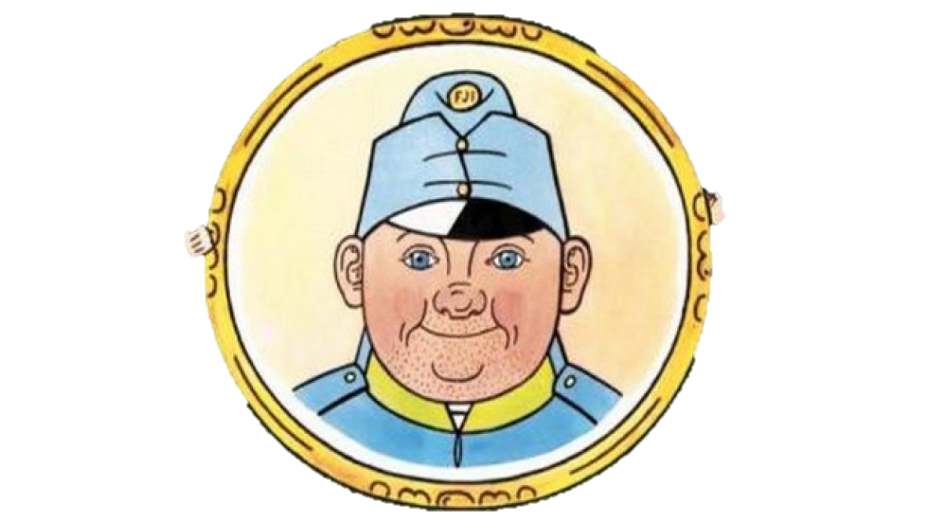 GA katona neve:HA katona lakhelye (település):IA katona civil foglalkozása:JA katona egészségi állapota, betegségei:A fogalomA fogalom magyarázataABCD1.2.3.4.5.6.7.8.9.